Social Welfare DepartmentBrief on the “Pilot Programme on Community Living Room” - Sham Shui Po Community Living Room ProjectBackground and ObjectivesThe Social Welfare Department (“SWD”) launches the “Pilot Programme on Community Living Room” – Sham Shui Po Community Living Room Project (hereafter referred as “the Project”) subsidised by the Community Care Fund (“CCF”) in December 2023.  The Project aims to provide targeted support to households residing in subdivided units (“SDUs”), especially those with children, with the goal of alleviating the hardships faced by those awaiting public rental housing and living in inadequate conditions.  SWD has appointed The Lok Sin Tong Benevolent Society, Kowloon as the Approved Service Provider (“ASP”) responsible for operating the Project, which will offer shared living spaces, including a kitchen, dining room, living room, study and group activities room, as well as amenities such as children’s play equipment, fitness and sports facilities and self-service washing machines, etc.  Additionally, it will provide service users with community information, health checks, community support and referrals services.  The Project, which lasts for three years, commences operation in December 2023 and will run until the end of November 2026.  Target Beneficiaries and Eligibility CriteriaHouseholds shall meet the following 3 criteria to enjoy the basic services and facilities offered under the Project free of charge:Residing in a SDU in the district;Meeting the income requirements [Please refer to the details of income requirements (Notes) and the “Guide on Reporting Income” (Annex) for the method of calculating household income]; andHaving at least 1 household member being a Hong Kong resident.Application ProceduresThe eligible applicant/household shall apply for membership from ASP during the implementation period of the Project.  They shall submit a completed “Membership Application Form” to ASP for vetting, along with the following required documents:Proof of identification of the applicant and the core family member(s) residing with the applicant in Hong Kong (“relevant family member(s)”) (if applicable) (copy); andProof of residential address of the applicant/household; andA valid documentary proof that the applicant/household is currently benefitting/has benefitted from the Comprehensive Social Security Assistance (“CSSA”) Scheme in any one of the 3 months prior to the submission of application (copy) (if applicable); orA valid documentary proof that the applicant/household is currently benefitting/has benefitted from Old Age Living Allowance under the Social Security Allowance Scheme in any one of the 3 months prior to the submission of application (copy) (if applicable); or A valid documentary proof that the applicant/household has benefitted from the Working Family Allowance Scheme in the 12 months prior to the submission of application (copy) (if applicable); orA valid documentary proof that the applicant/household is currently benefitting/has benefitted from the student financial assistance schemes (including the School Textbook Assistance Scheme/Student Travel Subsidy Scheme/Subsidy Scheme for Internet Access Charges) in the school year prior to the submission of application (copy) (if applicable); or A valid documentary proof that the applicant/household is currently benefitting/has benefitted from the Kindergarten and Child-care Centre Fee Remission Scheme at any time during the school year prior to the submission of application (copy) (if applicable).Low-income families who are not recipients of the aforementioned 5 existing government assistance schemes shall report monthly household income and retain relevant proof of household income to facilitate random checking by ASP.Application ApprovalUpon receiving the application forms, ASP will contact the applicant/household for an interview and review the relevant documents.After completing the approval process, ASP will inform the applicant/household about the approval result and issue membership card(s) to facilitate their utilisation of the services and facilities. The membership card is valid for 1 year, and members have to apply to ASP for annual renewal. ASP will review the eligibility of the applicant(s)/household.  Those who remain eligible will be issued renewed membership cards for use in the new year.Responsibilities of the ApplicantThe applicant and relevant family member(s) shall thoroughly review Part 4 (“Declaration and Undertaking by the Applicant”) of the “Membership Application Form” and sign to acknowledge before submitting the application.  In addition, the information provided by the applicant must be true, accurate and complete.  If there are any changes to the relevant information, they should report them to ASP as soon as possible.ASP will conduct random checks on beneficiaries to verify the eligibility of the applicant and relevant family member(s).  The applicant and relevant family member(s) are required to provide detailed income and other related information to ASP for random check.  If they fail to provide the required information, or if ASP determines upon review that they have violated the eligibility requirements for the Project, the ASP reserves the right to disqualify their applications.The applicants/households are required to participate in questionnaire surveys and evaluation studies of the Project conducted by SWD/ASP.EnquiriesSham Shui Po Community Living Room ProjectASP			：	The Lok Sin Tong Benevolent Society, Kowloon   Enquiry Telephone	：	2946 2500Fax				：	2351 0618Email			：	sspclr@loksintong.orgAddress			：	1/F, No. 188 Fuk Wa Street, Sham Shui Po, Kowloon Operating hours	：	11 a.m. to 10 p.m., Monday to Sunday, including public holidays [Closed during inclement weather conditions (i.e. when Typhoon Signal No. 8 or above or Black Rainstorm Warning Signal is in force)]Community Care Fund Team, SWDAddress			：	Room 1007, 10/F, Wu Chung House, 213 Queen’s Road East,                      Wan Chai, Hong Kong Telephone		：	3422 3090Fax				：	3427 9890Email				：	ccfenq@swd.gov.hkOffice hours  	：	9 a.m. to 6 p.m., Monday to Friday (lunch break from 1 p.m. to 2 p.m.)                (except on public holidays)SWD hotline		：	2343 2255SWD website		：	www.swd.gov.hkCCF website		：	www.communitycarefund.hkNote:  Income requirements of the Project are set out below:The applicant/household is currently benefitting/has benefitted from the CSSA Scheme in any one of the 3 months prior to the submission of application; orThe applicant/household is currently benefitting/has benefitted from Old Age Living Allowance under the Social Security Allowance Scheme in any one of the 3 months prior to the submission of application; or The applicant/household has benefitted from the Working Family Allowance Scheme in the 12 months prior to the submission of application; orThe applicant/household is currently benefitting/has benefitted from the student financial assistance schemes (including the School Textbook Assistance Scheme/ Student Travel Subsidy Scheme/Subsidy Scheme for Internet Access Charges) in the school year prior to the submission of application; orThe applicant/household is currently benefitting/has benefitted from the Kindergarten and Child-care Centre Fee Remission Scheme at any time during the school year prior to the submission of application.For those who are not benefitting from (a) - (e) above, their income is subject to a limit of not exceeding 75% of the Median Monthly Domestic Household Income (MMDHI) (non-asset-tested).  Please refer to the table below for the relevant income limits:For the purposes of the Project, “family” generally refers to the applicant and relevant family member(s), including spouse, dependent family members (i.e. individuals aged under 18; individuals aged 18 to 25 receiving full-time education; disabled adult family members receiving disability allowances; or CSSA recipients who are 100% disabled or require constant attendance) and parents/grandparents (with or without income), etc. living together with the applicant.  The applicant or at least one of the relevant family member(s) must be a Hong Kong resident.  The monthly household income refers to the income for the month or the average for the 3 months prior to the submission of application, whichever is lower. [Income not paid on a monthly basis (e.g. double pay, bonuses, contract gratuities, etc.) should be apportioned for the relevant period)].  Income includes the following items:	1.	Employment earnings: salaries, double pay/leave pay, work allowances, bonuses/prizes/commissions/tips/contract gratuities, income from rendering services and business profits, etc.	2.	Other income: financial assistance from offspring and relatives/friends, alimonies, monthly pensions/widows’ and orphans’ payments or pensions, investment profits, interest income from fixed deposits, dividends and rental income, etc.Income excludes mandatory contributions to the Mandatory Provident Fund (MPF) Scheme made by employees (i.e. 5% of MPF contributions by an employee), financial assistance provided by the Government, charitable donations, and allowances/subsidies from other assistance programmes under CCF, etc.Annex “Pilot Programme on Community Living Room” -Sham Shui Po Community Living Room Project Guide on Reporting IncomeIncome reportable period/month:The monthly household income refers to the income of the applicant and his/her core family member(s) residing with him/her in Hong Kong (“relevant family member(s)”) for the month or the average income for the 3 months prior to the submission of application, whichever is lower.  For example, if an applicant submits his/her application in December 2023, the actual income received by the applicant and his/her relevant family member(s) from September to November 2023 or in November 2023 shall be counted as household income.  Examples of reportable period/month are set out below:Reportable income:Employment earnings: salaries, double pay/leave pay, work allowances, bonuses/prizes/ commissions/tips/contract gratuities, income from rendering services and business profits, etc.; andOther income: financial assistance from offspring and relatives/friends, alimonies, monthly pensions/widow’s and orphans’ payments or pensions, investment profits, interest income from fixed deposits, dividends and rental income, etc.Income not paid on a monthly basis (e.g. double pay, bonuses, contract gratuities, etc.) shall be apportioned for the relevant period.  Reportable income, however, excludes mandatory contributions to the Mandatory Provident Fund (MPF) scheme made by employees (i.e. 5% of MPF contributions by an employee), financial assistance provided by the Government, charitable donations, and allowances/subsidies from other assistance programmes under the Community Care Fund, etc.Calculation of income:Regular monthly income: The total income for the month or the average income for the 3 months prior to the submission of application (i.e. calculated by dividing the total income received in the 3-month reportable period by 3).Regular periodic income/irregular income: The income received in the month prior to the submission of application or in one of the months during the reportable period is calculated by dividing the total income received by the length of the period covered.  Income received outside the aforementioned period is not counted.Income in foreign currency/Renminbi is calculated at the exchange rate of the currency/Renminbi to Hong Kong Dollars prevailing on the date of receipt of such income. Example of income calculationAn applicant lives with his wife, son and father, forming a 4-person household.  Assuming the applicant submits the application form on 31 December 2023, the income reportable period should be September to November 2023 or November 2023 (whichever period with the lower income).  The table below sets out the household income of the applicant during the period concerned, and how he should report their income in Part 2 “Monthly Household Income” of the application form:Total average monthly income of the applicant and relevant family member(s) for the 3 months prior to the submission of application:=	average monthly income of the applicant ($5,733) + average monthly income of the wife ($1,000) + average monthly income of the son ($0) + average monthly income of the applicant’s father ($1,300)=	HK$8,033Income of the applicant and relevant family member(s) for November 2023:= income of the applicant ($0) + income of the wife ($1,000) + income of the son ($0) + income of the applicant’s father ($2,000)= HK$3,000Reporting monthly household income:As the income of the applicant and his/her relevant family member(s) for the month prior to the submission of application (November 2023) is lower than the average income for the 3 months prior to the submission of application (September to November 2023), the applicant should report his/her income for the month prior to the submission of application (November 2023) in the application form.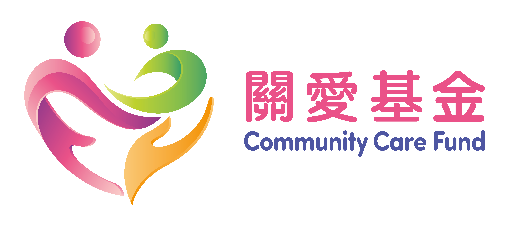 【The programme is subsidised by the Community Care Fund】No. ofHousehold MembersMonthly Household Income Limit ($)(Set based on 75% of MMDHI (Q2 2023) in the Quarterly Report on General Household Survey published bythe Census and Statistics Department)18,300215,800326,200435,300546,600646,2007 or more59,200Month of submissionDecember 2023January 2024February 2024Reportable Period/Month(Report the period/month with the lower income)1 September to 30 November 2023orNovember 20231 October to 31 December 2023orDecember 20231 November 2023 to 31 January 2024orJanuary 2024September 2023October 2023November 2023ApplicantFull-time salary: HK$8,000Full-time salary: HK$7,700 and year-end bonus: HK$6,000Unemployed (income: HK$0)ApplicantAverage monthly income for the 3 months prior to the submission of application:=	average monthly value of the salary + average monthly value of the year-end bonus=	[(HK$8,000 + HK$7,700 + HK$0) ÷ 3] + [HK$6,000 ÷ 12]=	HK$5,733Income for November 2023 = HK$0Average monthly income for the 3 months prior to the submission of application:=	average monthly value of the salary + average monthly value of the year-end bonus=	[(HK$8,000 + HK$7,700 + HK$0) ÷ 3] + [HK$6,000 ÷ 12]=	HK$5,733Income for November 2023 = HK$0Average monthly income for the 3 months prior to the submission of application:=	average monthly value of the salary + average monthly value of the year-end bonus=	[(HK$8,000 + HK$7,700 + HK$0) ÷ 3] + [HK$6,000 ÷ 12]=	HK$5,733Income for November 2023 = HK$0WifeMainly housewife, but attending part-time jobMainly housewife, but attending part-time jobMainly housewife, but attending part-time jobWifeIncome from part-time job: HK$1,000Income from part-time job: HK$1,000Income from part-time job: HK$1,000WifeAverage monthly income for the 3 months prior to the submission of application = HK$1,000Income for November 2023 = HK$1,000Average monthly income for the 3 months prior to the submission of application = HK$1,000Income for November 2023 = HK$1,000Average monthly income for the 3 months prior to the submission of application = HK$1,000Income for November 2023 = HK$1,000SonAverage monthly income for the 3 months prior to the submission of application = HK$0Income for November 2023 = HK$0Average monthly income for the 3 months prior to the submission of application = HK$0Income for November 2023 = HK$0Average monthly income for the 3 months prior to the submission of application = HK$0Income for November 2023 = HK$0Applicant’s fatherFull-year dividends of HK$1,200 received from Company AContribution of HK$500 from offspring/relatives living apartHalf-yearly interest payment of RMB￥1,000 received from Renminbi fixed depositContribution of HK$500 from offspring/relatives living apartProfit of HK$1,500 from selling shares of Company BContribution of HK$500 from offspring/relatives living apartApplicant’s fatherAverage monthly income for the 3 months prior to the submission of application=	dividend income (average monthly value of dividends from Company A) + fixed deposit income (average monthly interest payments from Renminbi fixed deposits) + profits from stock trading (average monthly profit from selling shares of Company B) + monthly contribution of HK$500 from children/relatives living apart=	(HK$1,200 ÷ 12) + [interest from fixed deposit RMB￥1,000 x 1.2 (assuming an exchange rate of RMB￥1 = HK$1.2 on the day of receipt) ÷ 6] + (HK$1,500 ÷ 3) + [(HK$500 + HK$500 + HK$500) ÷ 3]=	HK$100 + HK$200 + HK$500 + HK$500=	HK$1,300Income for November 2023 = $1,500 + $500 = HK$2,000Average monthly income for the 3 months prior to the submission of application=	dividend income (average monthly value of dividends from Company A) + fixed deposit income (average monthly interest payments from Renminbi fixed deposits) + profits from stock trading (average monthly profit from selling shares of Company B) + monthly contribution of HK$500 from children/relatives living apart=	(HK$1,200 ÷ 12) + [interest from fixed deposit RMB￥1,000 x 1.2 (assuming an exchange rate of RMB￥1 = HK$1.2 on the day of receipt) ÷ 6] + (HK$1,500 ÷ 3) + [(HK$500 + HK$500 + HK$500) ÷ 3]=	HK$100 + HK$200 + HK$500 + HK$500=	HK$1,300Income for November 2023 = $1,500 + $500 = HK$2,000Average monthly income for the 3 months prior to the submission of application=	dividend income (average monthly value of dividends from Company A) + fixed deposit income (average monthly interest payments from Renminbi fixed deposits) + profits from stock trading (average monthly profit from selling shares of Company B) + monthly contribution of HK$500 from children/relatives living apart=	(HK$1,200 ÷ 12) + [interest from fixed deposit RMB￥1,000 x 1.2 (assuming an exchange rate of RMB￥1 = HK$1.2 on the day of receipt) ÷ 6] + (HK$1,500 ÷ 3) + [(HK$500 + HK$500 + HK$500) ÷ 3]=	HK$100 + HK$200 + HK$500 + HK$500=	HK$1,300Income for November 2023 = $1,500 + $500 = HK$2,000Attention: ASP will conduct random checks to verify the eligibility of the applicant and relevant family member(s) and reserve the right to disqualify the applicant and relevant family member(s).  Any deliberate provision of false information or omission of information in order to obtain the subsidised services under the Project by intended deception is a criminal offence.  In addition to rendering the applicant and relevant family member(s) ineligible for the subsidised services under the Project, he/she may be liable to prosecution and, on conviction, imprisonment for a maximum of 14 years under the Theft Ordinance (Cap. 210).